Art plastique : le mouvement / illusion d’optique dans l’art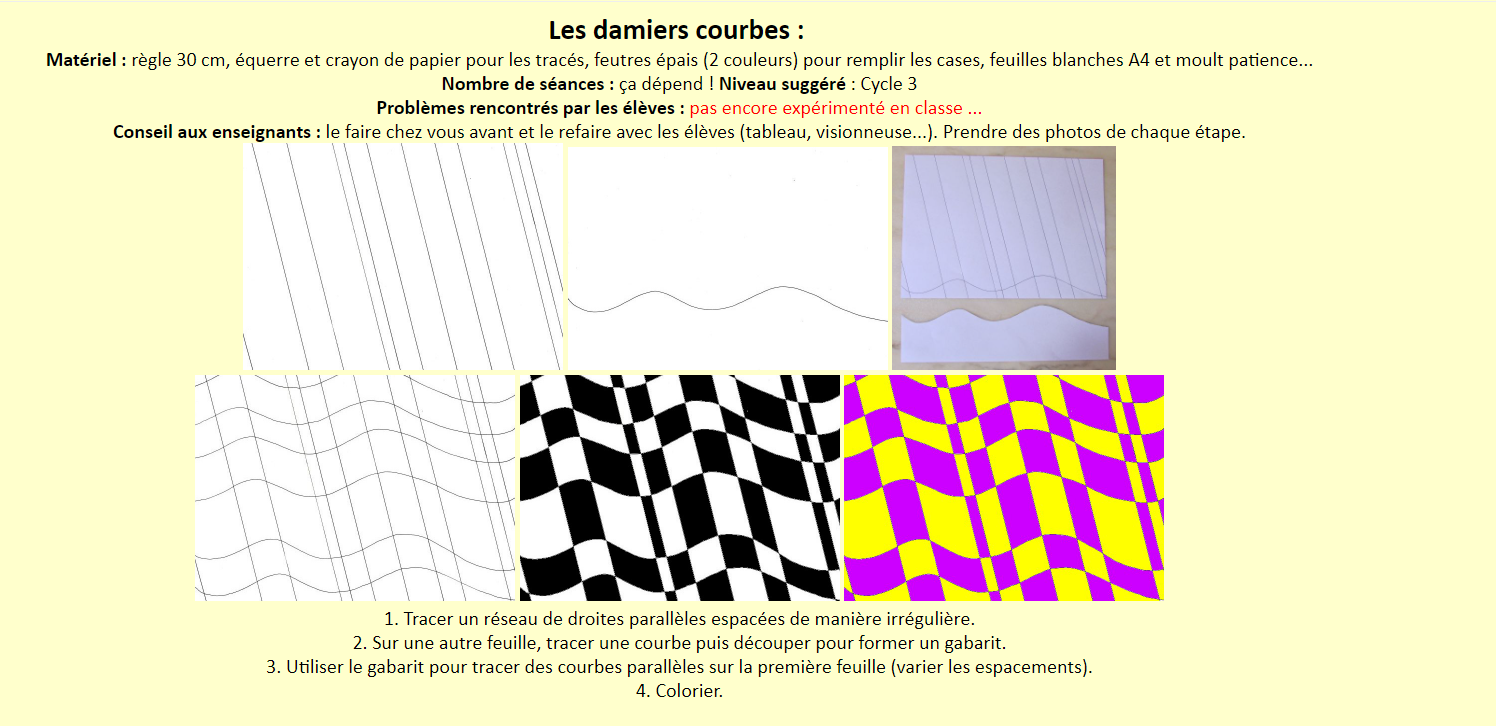 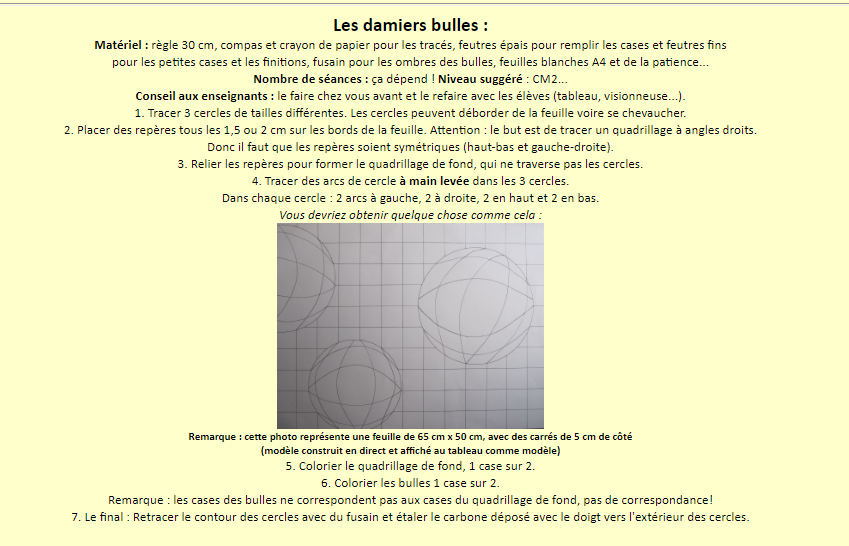 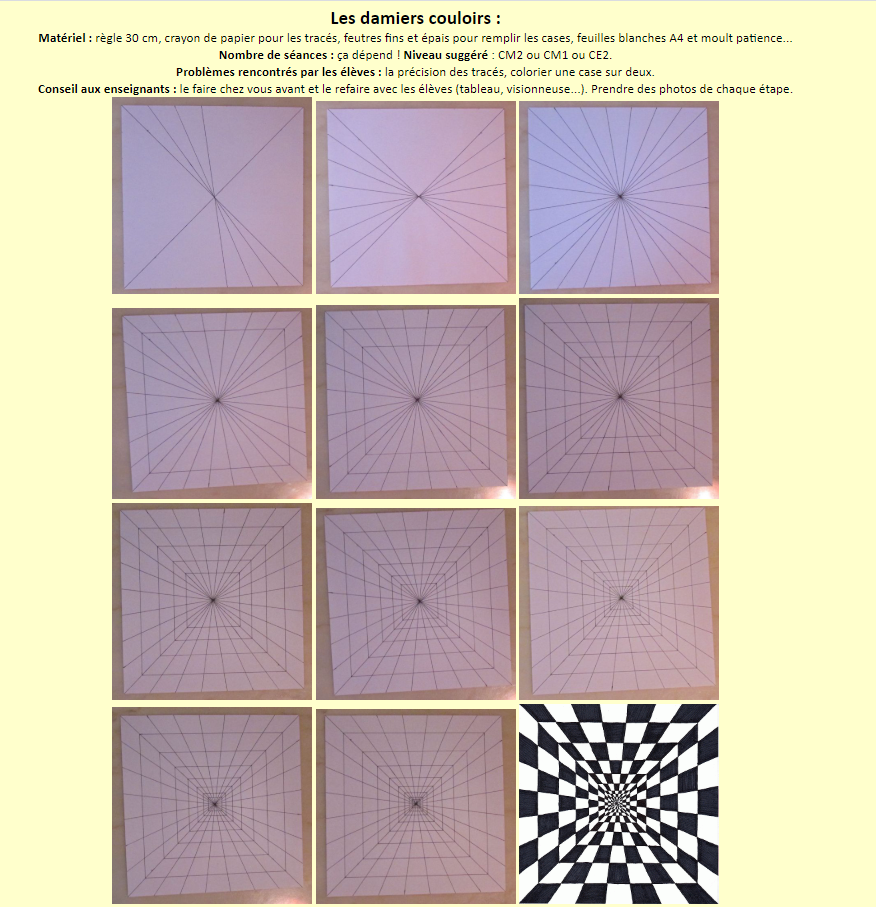 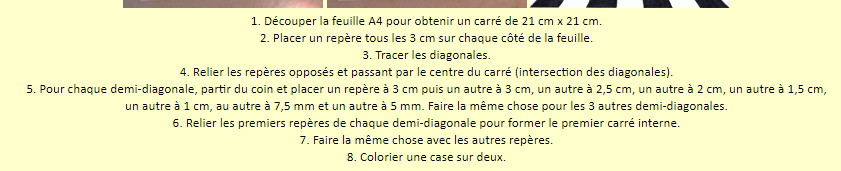 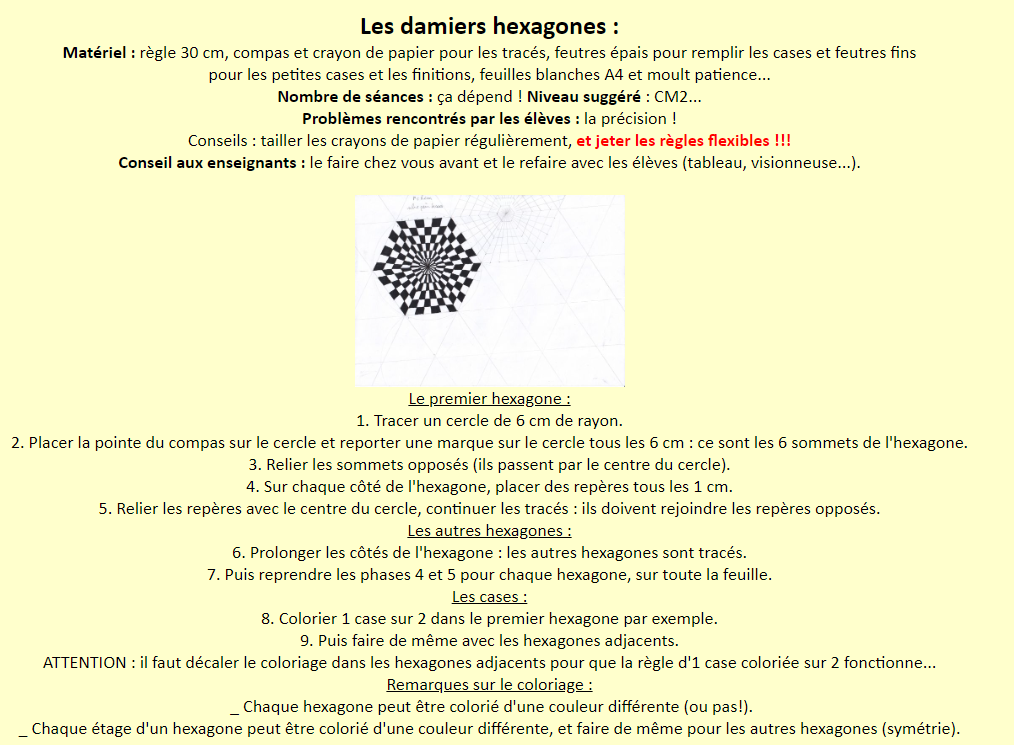 